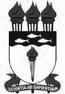 UNIVERSIDADE FEDERAL DE ALAGOAS PRÓ-REITORIA ESTUDANTIL – PROESTEDITAL Nº 03/2014PROJETO DE DESENVOLVIMENTO DO ESPORTE UNIVERSITÁRIOA Pró-Reitoria Estudantil da Universidade Federal de Alagoas - UFAL, no uso de suas atribuições estatutárias, regimentais e considerando os compromissos institucionais e de gestão, assegurados para as políticas de ASSISTÊNCIA ESTUDANTIL, torna público para conhecimento dos interessados, o presente Edital que regulamenta o processo de inscrição, seleção e concessão de vagas para o Projeto de Desenvolvimento do Esporte Universitário, no ano de 2014/2015.Capítulo 1DISPOSIÇÕES PRELIMINARESArt. 1º. A Pró-Reitoria Estudantil está selecionando 30 (trinta) estudantes atletas matriculados em Cursos de Graduação dos Campi (A.C. Simões, Arapiraca, Sertão) e Unidades Acadêmicas do interior (Viçosa, Palmeira dos Índios, Santana do Ipanema e Penedo).Art. 2º. Os estudantes selecionados serão contemplados com Bolsas de Desenvolvimento Acadêmico e Institucional (BDAI) durante o período de vigência do Projeto.Art.  3º.  A  inscrição  e  o  preenchimento  dos  requisitos  fixados  neste  edital,  não garantem a contemplação com  a BDAI. A concessão da bolsa é condicionada exclusivamente  aos  recursos  financeiros  destinados  a  este  Projeto  e  aos  critérios técnicos fixados no presente edital.Parágrafo único: Os estudantes atletas interessados em participar devem verificar se atendem a todos os pré-requisitos determinados em edital.Capítulo 2DO OBJETIVOArt. 4º. Com o objetivo de incentivar os estudantes atletas que representarão à Universidade Federal de Alagoas, nas diversas modalidades esportivas, o Projeto de Desenvolvimento do Esporte Universitário, por meio da Pró-Reitoria Estudantil, visa investir prioritariamente nos esportes universitários, para formar, manter e renovar periodicamente gerações de atletas com potencial para representar a UFAL nos Jogos Universitários Brasileiros - JUBs e demais competições universitárias no âmbito estadual, regional, nacional e internacional.Parágrafo único: O Projeto de Desenvolvimento do Esporte Universitário tem por finalidade garantir uma manutenção pessoal mínima aos atletas universitários de alto rendimento, buscando dar condições para que se dediquem ao treinamento esportivo e à participação  em  competições,  visando  o  desenvolvimento  pleno  de  sua  carreira esportiva.Capítulo 3DOS REQUISITOS NECESSÁRIOS PARA A INSCRIÇÃOArtigo 5º. Para inscrever-se no processo de seleção o acadêmico interessado deverá cumprir os seguintes requisitos:a)  Ter idade máxima de 24 anos;b)  Estar vinculado somente à Universidade Federal de Alagoas;c)  Ter filiação à entidade de Administração de sua modalidade, tanto Estadual(Federação) como Nacional (Confederação).Capítulo 4DA INSCRIÇÃO, DOCUMENTAÇÃO E DOS PARTICIPANTESArt. 6º. Para seleção dos bolsistas, os (as) candidatos (as) deverão seguir e obedecer aos seguintes procedimentos:Inscrição no site da Ufal através do preenchimento do Currículo Acadêmico e Esportivo no periodo de 09 a 30/07/2014:https://docs.google.com/forms/d/1ljRUvofj-Sm7psuh2u8bZxxRkGGH-l-TUcRNi7SHlns/viewformEnviar a declaração da entidade nacional de administração do desporto atestando que o atleta está regularmente inscrito junto à ela para o e-mail:  bolsaatletaproest@gmail.com. Colocar no título do e-mail: Bolsa Atleta 2014 - (nome do atleta).Capítulo 5DA DURAÇÃO DA BOLSAArt. 7º. O atleta beneficiado com a bolsa BDI receberá um valor mensal de R$ 400,00 (quatrocentos reais), num período de 01 (um) ano, podendo ser cancelada a qualquer momento caso o atleta não cumpra com as suas obrigações previstas no edital.Capítulo 6DAS OBRIGAÇÕES DOS (AS) BOLSISTAS         Art. 8º. São obrigações dos (as) bolsistas:a)  Firmar compromisso de cumprir com suas obrigações de atleta (treino esportivo de sua modalidade);b)  Participar de todas as competições em que for convocado, portando o uniforme e/ou banner da UFAL;c)  Participar de atividades e eventos em prol do desenvolvimento do esporte, bem como em campanhas educativas promovidas pela UFAL a título de contrapartida (20 horas semanais, conforme a necessidade da UFAL);d)  Usar a logo da UFAL em todas as suas competições e treinamentos;e)   Representar a UFAL;f)		Divulgar o nome da UFAL em entrevistas, premiações com competições, fotos ou outros meios, portando vestimenta que ostente a logo da UFAL;g)  Ter conduta disciplinar irrepreensível;h)  Informar  à  Pró-Reitoria  Estudantil  (PROEST)  todas  as  competições  que realizará com no mínimo 72 horas de antecedência;i)	O (A) atleta deverá prestar contas à Gerência de Esporte da PROEST, através de Relatório, anexando todas as atividades desenvolvidas durante o semestre.Parágrafo único: O Relatório Final deverá ser entregue contendo capa com identificação, introdução, desenvolvimento das atividades e anexos (fotos, jornais, revistas, comprovantes de inscrições, releases, etc).Capítulo 7DA COMISSAO DE AVALIAÇÃO E ACOMPANHAMENTOArt. 9º. A Comissão de Avaliação será composta pela Gerente de Esporte, Coordenadora de Ações Acadêmicas e Técnica Administrativa, todas da Pró-Reitoria Estudantil. Também participará da Comissão de Avaliação, os técnicos responsáveis pelas modalidades esportivas da UFAL.Art. 10º. A seleção dos estudantes atletas observará os seguintes critérios: I – Currículo Acadêmico e Esportivo;II – Histórico Analítico.Parágrafo  único:  A  análise  de  mérito  será  feita  pelo  Currículo  Esportivo,  sendo  oHistórico Analítico um recurso de desempate.Capítulo 8DO RESULTADOArt. 11º. O resultado dos bolsistas contemplados pelo Projeto de Desenvolvimento do Esporte Universitário  será divulgado  no  dia 04/08/2014,  podendo  ser prorrogado  a critério da Universidade, afixado em murais, na internet www.ufal.edu.br e outros veículos de comunicação.Capítulo 9DO CANCELAMENTO DA BOLSAArt. 12º. O Benefício será cancelado se:a) Não estar regularmente matriculado (conforme calendário acadêmico);b) Não representar a UFAL nos eventos em que for convocado;c) Não representar adequadamente a UFAL nas competições externas ou internas com atitudes indisciplinares;d) Tiver sofrido algum tipo de penalidade esportiva;e) Comprovada a utilização  de documentos  ou  declaração  falsos  para  obtenção  do benefício;f) Deixar de treinar ou faltar às competições oficiais de que deva participar, sem justa causa;g)  For  desclassificado  de  competição  ou  evento  em  razão  de  comportamento antidesportivo;h) Transferir-se para outra Instituição de Ensino;For dispensado (a) da equipe ou de seleção nacional, estadual ou municipal por motivos de indisciplina.Capítulo 10DAS DISPOSIÇÕES FINAISArt. 13. O candidato ao preencher a o Currículo Acadêmico e Esportivo do Projeto de Desenvolvimento do Esporte Universitário declara-se ciente e de acordo com todas  as normas deste processo.Maceió, 09 de julho de 2014.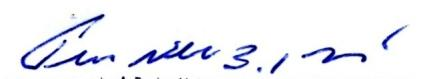 Pedro Nelson Bomfim Gomes RibeiroPró-Reitor Estudantil